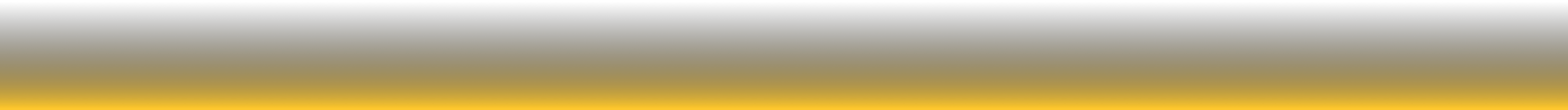 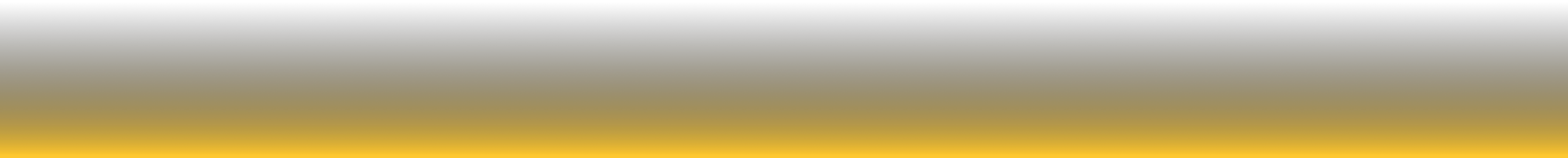 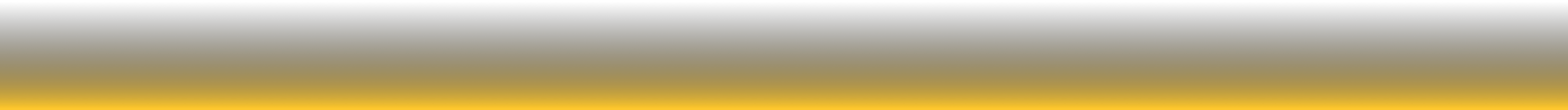 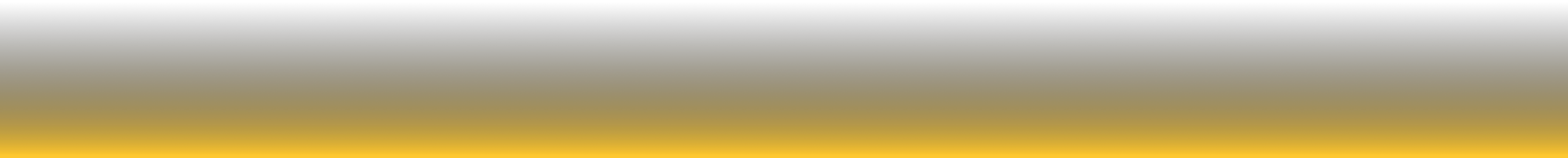 Figure 2